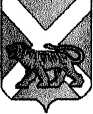 АДМИНИСТРАЦИЯСЕРГЕЕВСКОГО СЕЛЬСКОГО ПОСЕЛЕНИЯПОГРАНИЧНОГО МУНИЦИПАЛЬНОГО РАЙОНАПРИМОРСКОГО КРАЯПОСТАНОВЛЕНИЕ26.01.2017                                        с. Сергеевка                                             № 3 Об утверждении Плана  мероприятий администрации Сергеевского сельского поселения по реализации основных положений Послания Президента Российской Федерации Федеральному Собранию Российской Федерации на 2017 год          В целях реализации Послания Президента Российской Федерации Федеральному Собранию Российской Федерации от 05 декабря 2016 года № Пр-2346, администрация Сергеевского сельского поселения         ПОСТАНОВЛЯЕТ:         1. Утвердить     план      мероприятий   администрации   Сергеевского   сельского поселения   по   реализации   основных   положений   Послания Президента Российской Федерации Федеральному Собранию Российской Федерации на 2017 год (прилагается).         2. Обнародовать     настоящее   постановление   на   информационных   стендах   в помещениях   администрации    Сергеевского   сельского   поселения,  библиотеки села Сергеевка   и   сельского   клуба   с.   Украинка   и   разместить   на   официальном сайте Администрации Сергеевского сельского поселения (www.sergeevskoe.ru).         3. Контроль исполнения данного  постановления оставляю за собой.Глава администрацииСергеевского сельского поселения                                                              Н.В. Кузнецова                                                                                                                                                                                                            Утверждён                                                                                                                                                                                                               постановлением администрации	                           Сергеевского сельского поселения	                                 от «26» января 2017 года № 3  Планмероприятий администрации Сергеевского сельского поселения   по реализации основных положений  послания Президента  Российской Федерации Федеральному  Собранию Российской Федерации на 2017  год   Старший специалист администрации                                                                                                                       Н.В. Шульга№ п/пМероприятия по реализации основных положенийСрок исполненияОтветственные за исполнение1.Подготовка доклада главы администрации Сергеевского сельского поселения о достигнутых значениях показателей для оценки эффективности деятельности органов местного самоуправления за 2017 год и планируемых значениях на 2018 - 2019 годыВ течение годаАдминистрация Сергеевского сельского поселения2.Повышение доступности и качества  предоставления муниципальных услуг органами местного самоуправления, организациями и учреждениями Сергеевского сельского поселенияВ течение годаАдминистрация Сергеевского сельского поселенияПротиводействие коррупцииПротиводействие коррупцииПротиводействие коррупцииПротиводействие коррупции1.Формирование кадрового резерва муниципальных служащих В течение  годаКадровая служба администрации2.Организация учебы муниципальных служащих.В течение годаКадровая служба администрации3.Организация и ведение реестра муниципальных правовых актов Сергеевского сельского поселения.В течение годаАдминистрация Сергеевского сельского поселения4.Приведение НПА Сергеевского сельского поселения в соответствие с федеральным и региональным законодательством.В течение годаАдминистрация Сергеевского сельского поселения5.Проведение экспертизы проектов НПА, экспертизы НПА Сергеевского сельского поселения  на коррупциогенностьВ течение годаАдминистрация Сергеевского сельского поселения6. Предоставление сведений о доходах, расходов, об имуществе  и обязательствах имущественного характера муниципальных служащих и руководителей муниципальных учреждений,  представление сведений о доходах, расходах, об имуществе и обязательствах имущественного характера членов семьи муниципальных служащих и руководителей муниципальных учрежденийВ 1 квартале 2017 годаКадровая служба администрацииСергеевского сельского поселенияМодернизация экономикиМодернизация экономикиМодернизация экономикиМодернизация экономики1.Повышение уровня финансового обеспечения полномочий органов местного самоуправления за счет собственных доходов Разработка программы повышения эффективности расходования местных налогов, увеличение стабильности и предсказуемости доходов местного бюджетаВ течение годаФинансовый отдел администрации Сергеевского сельского поселения2.Продолжить выполнение плана мероприятий по  увеличению доходов местных бюджетов и повышения поступлений от имущественных и земельных налогов на 2017 годВ течение годаФинансовый отдел администрации Сергеевского сельского поселения3.Освещение деятельности органов местного самоуправления Сергеевского сельского поселения в местах для обнародования и на официальном сайте администрации Сергеевского сельского поселения в сети «Интернет»В течение годаАдминистрация  Сергеевского сельского поселения4.Эффективное использование средств бюджета в результате размещения заказов на поставки товаров (работ, услуг) для муниципальных нужд путем проведения торгов и других способов закупкиВ течение годаФинансовый отдел  администрации Сергеевского сельского поселенияПовышение качества жизниПовышение качества жизниПовышение качества жизниПовышение качества жизни1.Обеспечить мнение общественности поселения при разработке правил благоустройства территории поселения и при реализации мероприятий в соответствии с этими правиламиДо 15 мая 2017 годаАдминистрация  Сергеевского сельского поселения              Воспитание новой личности              Воспитание новой личности              Воспитание новой личности              Воспитание новой личности1.Проведение месячников «Семья», «Подросток» с целью выявления семей с детьми, находящихся в трудной жизненной ситуацииВ течение годаМБОУ Сергеевская СОШ,Сельская библиотека с.Сергеевка,ФГКУ «Дом офицеров Сергеевского гарнизона», Сельский клуб с. УкраинкаУчастковые  уполномоченные2.Организация тематических выставок, посвященных историческим победам русской армии, победам советских войск в Великой Отечественной войне, боевым традициям армии и флота, современным будням Российской АрмииВ течение годаМБОУ Сергеевская СОШ,Сельская библиотека с. Сергеевка,ФГКУ «Дом офицеров Сергеевского гарнизона», Сельский клуб с. Украинка3.Организация Встреч 4 поколений: ветераны ВОВ, воины локальных войн (афганцы, чеченцы) воины- контрактники -старшеклассники В течение годаМБОУ Сергеевская СОШ,Сельская библиотека с. Сергеевка,ФГКУ «Дом офицеров Сергеевского гарнизона», Сельский клуб с. УкраинкаРазвитие гражданского обществаРазвитие гражданского обществаРазвитие гражданского обществаРазвитие гражданского общества1.Проведение акции «Забота» с целью выявления граждан, нуждающихся в социальной помощиВ течение годаМБОУ Сергеевская СОШ,Врачебная амбулатория с.Сергеевка, администрация Сергеевского сельского поселения, участковые уполномоченные2.Проведение мероприятий по патриотическому воспитанию молодежи в целях формирования интереса к Российской истории, к истории своего села, русскому языку, национального самосознания, уважения к государственным символам Российской федерации, желания служить в Вооруженных силах Российской ФедерацииВ течение годаМБОУ Сергеевская СОШ ,Сельская библиотека с.Сергеевка,Сельский клуб с.Украинка, ФГКУ «Дом офицеров Сергеевского гарнизона»,в/ч 449803.Проведение мероприятий в  рамках месячника патриотического воспитания «Сыны Отечества».В течение годаМБОУ Сергеевская СОШ ,Сельская библиотека с.Сергеевка,Сельский клуб с.Украинка, ФГКУ «Дом офицеров Сергеевского гарнизона»,в/ч 449804.Проведение мероприятий, посвященных Дню матери, Дню пожилых людей, декаде инвалидов,   Международному Дню семьи, 9 Мая, Дню народного единства, Дню согласия и примиренияВ течение годаМБОУ Сергеевская СОШ ,Сельская библиотека с.Сергеевка,Сельский клуб с.Украинка, ФГКУ «Дом офицеров Сергеевского гарнизона»